Урок "Плотность вещества"Урок по физике «Плотность вещества»7классТип урока: Урок изучения и первичного закрепления нового материалаВид урока: Эвристическая беседа, решение задач, проведение исследования.Оборудование: Мультимедийный проектор, компьютер, тела разного объема, весы, мензурки.Цель урока: Сформировать понятие новой физической величины – плотности, вывести формулу, рассмотреть её характеристики, (определение, формула, единицы измерения).Задачи урока:
-образовательные: закрепление понятий массы, объёма, плотности, правил  перевода единиц измерения; 
-закрепление навыков по расчёту массы, объёма тела и плотности вещества;
-развивающие: развитие интереса к предмету, кругозора, умения логически мыслить;
-воспитательные: прививать любовь к точным наукам; 
-способность к коллективным логическим рассуждениями и работе в парах;-коррекция внимания, логического мышления, памяти.Педагогические технологии: исследовательская, проблемная, личностно-ориентированная, коррекционно-развивающая.Планируемые результаты изучения:-  предметные: дать понятие плотности вещества; вывести формулу для определения плотности; научить учащихся пользоваться таблицей плотностей.- метапредметные:1) личностные: демонстрировать желание осваивать новые действия, участвовать в творческом созидательном процессе, осознавать себя как индивидуальность и одновременно как член общества.2) регулятивные: принимает и сохраняет учебную задачу, планирует в сотрудничестве с учителем и одноклассниками или самостоятельно необходимые действия, операции по плану.3) познавательные: понимает информацию, представленную в изобразительной, схематичной, модельной форме, использует знаково-символические средства для решения различных учебных задач.План урока:Организационный момент. Актуализация знаний. Исследование.Изучение нового материалаФизминуткаЗакрепление изученного материалаКонтроль знанийДомашнее задание, подведение итоговРефлексияХод урока:Организационный момент. -Здравствуйте, ребята, присаживайтесь. -А теперь, ребята, сосредоточьтесь на том, что в кабинете есть только вы, я и физика.-Эпиграфом к нашему уроку я взяла слова Альберта Эйнштейна «Радость видеть и понимать – есть самый прекрасный дар природы».Как вы понимаете смысл этих строк? (ответы детей)Актуализация знаний. Исследование.Учитель: Ребята, как вы думаете, зависит ли масса тела, от его объема? (предполагают, отвечают)Сейчас мы проведем исследование по зависимости массы тела, от его объёма.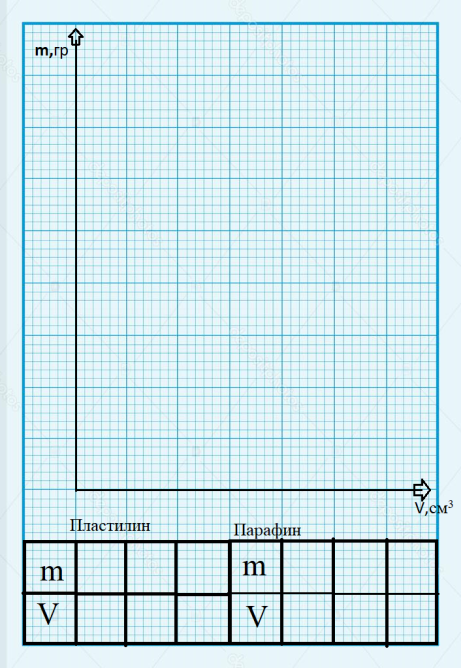 На столе перед детьми три куска пластилина и три свечки на веревочке разных размеров, электронные весы, мензурка с водой, планшетка.Дети проводят практическую работу, строят график на планшетке.Учитель: ну что ребята, зависит масса от объёма? И как зависит?Ученики: рассуждают и приходят к выводу, что между величинами прямая пропорциональность. Сдают оборудование.Учитель: Ребята, но обратите внимание, как  быстро растет масса пластилина по сравнению с парафином с увеличением объёма, почему так происходит и от чего это зависит? Здесь мы и вводим коэффициент пропорциональности, плотность.Учитель: откройте свои тетради, запишите сегодняшнее число и тему урока «Плотность вещества».Изучение нового материалаЗаписываем пропорциональность V ~ mВводим коэффициент пропорциональности, плотность.Масса, приходящаяся на единицу объема - это и есть плотность.Плотность обозначается буквой ρ (греч. буква «ро»)Делаем запись  m= ρV Дети выводят формулу для расчета плотности.ρ= m/VУчитель: Как любая физическая величина плотность имеет свою размерность. Вспомните в чем Масса и объём  измеряется в СИ. А теперь выведите единицу измерения плотности, Дети выводят единицу измерения плотности [ ρ ] = кг/м³Вернёмся к нашему волшебному треугольнику.Теперь вы знаете все зависимости между величинами участвующими в формуле, составьте треугольник самостоятельно.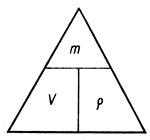 Глядя, на него вы теперь сами можете сказать, как найти каждую из этих величин. (дети выводят формулы)Делаем вывод : Плотностью называется физическая величина, равная отношению массы тела к его объему. Запишем определение плотности в тетрадь.Внесистемные единицы [ г/см³]- Как перевести плотность из г/см3 в кг/м3?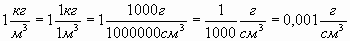 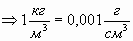 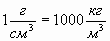 Давайте переведём ед-цы в систему СИ:1,2 г/см3=25г/см3=25 г/см3=Учитель: Плотности определены практически для всех веществ и внесены в специальные таблицы. У вас в учебнике на страницах …… есть таблицы, в которых прописаны плотности твердых, жидких и газообразных веществ, которыми в дальнейшем мы будем пользоваться для решения задач.(Работа с таблицей. Объясняет составные части таблицы.)Определите по таблице:Плотности веществ имеющих наибольшую плотность? Наименьшую плотность? Твердые, жидкие и газообразные вещества.Показывает напёрсток.Напёрсток соизмерим с объёмом 1 см3. Какая бы масса воды вместилась бы в напёрсток объёмом 1 см3, нефти, ртути, масла подсолнечного.Показывает кубик.Кубик соизмерим с объёмом 1 см3. Какой массы был бы кубик, если бы он был из серебра? Из золота? Из меди? Из льда? Из сахара?Что же показывает нам плотность? Плотность алюминия 2700 кг/м³. Что означает это число?Проблемный вопрос: Почему плотность одного и того же вещества в твердом, жидком, и газообразном состояниях различна?От чего зависит плотность вещества исходя из молекулярного строения?Вводится физический смысл плотности: «Плотность показывает, чему равна масса вещества в единице объёма»- Существует прибор для измерения плотности жидкости – ареометр, его действие основано на применении силы Архимеда, изучение которой у нас будет позже. Для измерения плотности используют ареометр. Это стеклянная трубка, в нижней части которой находится балласт – дробинки, чтоб он в жидкости занимал вертикальное положение. Глядя на его шкалу, находят значение плотности. Они используются для различных жидкостей, поэтому многие из ареометров имеют особое название: спиртомер, бензиномер…III.Физминутка (тематическая)Сегодня с физикой всех васЗнакомит наш десятый класс.    (руки поднимаем, опускаемДаст на всё она ответы ,   Почему сегодня ветер?  ( круговые движения руками )Почему растает лёд Возле тёплой печки ,       ( присели- встали) Почему легко задутьПламя яркой свечки?       ( подули на руку)Почему нам в море плаватьТак легко и просто ,             (имитируем движения пловца)Почему нельзя увидеть Днём на небе звёзды ?      ( поморгали глазами)Как нам правильно стиратьБелое, цветное…                (имитируем стирку)Как мы можем ощутитьТяготение земное.               ( подпрыгнули)Всё расскажет вам наука Очень замечательная,      (дыхательные упражнения)Мы желаем изучатьВам её внимательно.IV.Закрепление изученного материалаУчитель: Молодцы ребята! Присаживайтесь. А теперь давайте сыграем в игру «Кто хочет стать миллионером» по теме Плотность (ссылка: https://learningapps.org/131248 )V. Контроль знаний: Тест для самопроверкиЗадание 1Плотность - это физическая величина, показывающая1) сколько в теле молекул2) чему равна масса тела из данного вещества3) что массы разных тел неодинаковы4) массу вещества в единице объёмаЗадание 2Как определить плотность вещества?1) Измерить массу тела, сделанного из этого вещества2) Определить массу тела и его размеры3) Найти массу тела из данного вещества, его объём и разделить массу на объём4) Сравнить массы двух тел из данного веществаЗадание 3Плотность нефти 800 кг/м3. Что это значит?1) Что 1 м3 нефти имеет массу, равную 800 кг2) Что масса нефти должна быть выражена в кг, а объём в м33) Что масса нефти равна 800 кг при любом объёмеЗадание 4Плотность стекла 2500 кг/м3. Выразите её в г/см3.1) 2500 г/см32) 2,5 г/см33) 250 г/см34) 25 г/см3Задание 5Плотность алюминия 2,7 г/см3. Выразите её в кг/м3.1) 2,7 кг/м32) 27 кг/м33) 270 кг/м34) 2700 кг/м3Задание 6На рисунке показаны три шара, имеющие равные массы. Какой из них обладает наибольшей плотностью?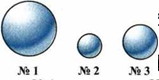 1) № 12) №23) №34) Плотности шаров одинаковыЗадание #7Какой из кубиков равного объёма, представленных на рисунке, имеет наименьшую плотность?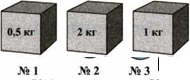 1) № 12) №23) №34) Плотности одинако(Ответы на доске. Дети выполняют взаимопроверку. )VI. Домашнее задание, подведение итоговп.22 упр.7 (1-3)VII.РефлексияУчитель: Выберите пожалуйста одно предложение и закончите егоСегодня я научился…Для меня было открытием , что…Мне было трудно…Было интересно узнать…Спасибо за урок!